Provee información referente a las distribuciones de cuentas de ahorro para el retiro de menos de diez mil $ (10,000.00) dólares, distribuciones en suma global de diez mil           $ (10,000.00) dólares o más y transferencias a una cuenta de retiro individual no deducible.IndividuosDistribuciones de menos de $10,000.00En caso de que la distribución del Programa de Ahorro para el Retiro sea menor de diez mil $(10,000.00) dólares, el participante vendrá obligado a incluir dicha cantidad como ingreso en su planilla de contribución sobre ingresos y la tributará a las tasas contributivas regulares.Dicha contribución se informará en la Planilla, Anejo F Individuo, Parte III, Línea 1, Columna D y se trasladará según corresponda.Distribuciones en suma globales ($10,000.00 o más)Si el participante ha cumplido con la edad o fecha de retiro, podrá elegir el pago de su balance en la cuenta de ahorro en una suma global. Dicha suma estará sujeta a una tasa contributiva de 10% que deberá ser retenida por el Administrador. Las disposiciones de la Sección 1031.02 (b) (13) del Código, referente a la exclusión (de quince mil $(15,000.00) dólares en el caso de personas de 60 años o más y de once mil $(11,000.00) dólares en los demás casos) sobre las cantidades recibidas por concepto de pensiones gubernamentales o privadas, no aplicarán en caso de estas distribuciones.Dicha contribución se informará en la Planilla, Anejo F, Parte III, Línea 2, Columna E y se trasladará al Anejo A2 Individuo, según corresponda.Transferencias a una cuenta de retiro individual no deducible bajo la Sección 1081.03Las transferencias a una cuenta de retiro individual no deducible bajo la Sección 1081.03 del Código estarán sujetas a una contribución de 10%, en lugar de cualquier otra contribución impuesta por el Código. La contribución deberá ser retenida en el origen por el Administrador.Se informarán en la Planilla, Anejo F Individuo, Parte III, Línea 2, Columna F y se trasladará al Anejo A2 Individuo, según corresponda.Código de Rentas Internas para un Nuevo Puerto Rico Ley Núm. 296 de 15 de septiembre de 2004Sección 1031.02 (b)(13)Sección 1081.03No aplica.Lugar: 	Sistema de Servicio y Atención al Contribuyente “Hacienda Responde”Horario:	Lunes a Viernes                     	8:00 am-4:30 pmTeléfono: 	(787) 620-2323                     	(787) 721-2020                      	(787) 722-0216Fax: 		(787) 522-5055 / 5056Directorio de ColecturíaDirectorio de Distritos de CobroDirectorio de Centros de ServicioContacto del Procurador del ContribuyenteAnejo F Individuo- Otros ingresosAnejo A2 Individuo- Contribución Sobre Ingresos a Tasas PreferencialesPortal del Departamento de HaciendaAl momento de esta revisión no existen preguntas referentes al tema.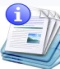 Información sobre el servicio 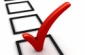 Clasificación del contribuyente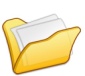 Procedimientos y documentos referentes al servicioDistribuciónTasaDistribuciones de menos de $10,000.00Tasas regularesDistribuciones en suma global de $10,000.00 o más10%Transferencias a una cuenta de retiro individual no deducible- Sección 1081.0310%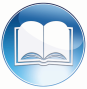 Código, reglamentos o leyes aplicables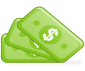 Sellos de Rentas Internas y métodos de pago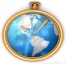 Ubicación y horarios de servicio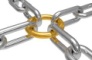 Enlaces relacionados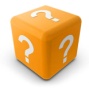 Preguntas frecuentes